                      CHAPTER 1                         Managerial AccountingASSIGNMENT CLASSIFICATION TABLESOLUTIONS TO DO IT! REVIEWDO IT! REVIEW 1.1  1.	False.  Preparation of budgets is part of managerial accounting.	  2.	False. Financial accounting reports pertain to the entity as a whole and are highly aggregated.  It is managerial accounting reports that pertain to subunits of the business and are very detailed. 	3.	False. Financial accounting must adhere to generally accepted accounting principles and are subject to an audit by chartered professional accountants.	4.	True.	5.	True.  6.	True.    DO IT! REVIEW 1.2  1.	(f) Just-in-time (JIT) inventory  2.	(a) Activity-based costing (ABC)	3.	(c) Total quality management (TQM)	4.	(d) Research and development, and product design	5.	(e) Service industries 	6.	(b) Balanced scorecardSOLUTIONS TO EXERCISESEXERCISE 1.3EXERCISE 1.4The four specific standards are:(1)	  Competence(2)  Confidentiality(3)  Integrity (4)  Credibility EXERCISE 1.5(a)	(1)	Planning(b)	(2)	Directing(c)	(3)	ControllingSOLUTIONS TO EXERCISES (Continued)EXERCISE 1.6(a)	  (6) Chief executive officer(b)  (5) Line position(c)  (2) Chief financial officer(d)  (1) Board of directors(e)  (7) Staff position(f)   (4) Controller(g)  (3) TreasurerEXERCISE 1.7  1.   F                  	        6. M					   2.   M                         7. F  3.   F                          8. F  4.   M                         9. M   5.   F                        10. FEXERCISE 1.8	1.	False. Financial accounting focuses on providing information to external users.	2.	True.	3.	False. Preparation of budgets is part of managerial accounting.	4.	False. Managerial accounting applies to service, merchandising, and manufacturing companies.	5.	True.	6.	False. Managerial accounting reports are prepared as frequently as needed.	7.	True.	8.	True.	9.	False. Financial accounting reports must comply with generally accepted accounting principles.10.	False. Managerial accountants are expected to behave ethically, and there is a code of ethical standards for managerial accountants.SOLUTIONS TO EXERCISES (Continued)EXERCISE 1.9	(a)	3. Balanced scorecard	(b)	4. Value chain	(c)	2. Just-in-time inventory	(d)	1. Activity-based costingSOLUTIONS TO CASESSince the questions were fairly open-ended, the following are only suggested results. The class may be able to think of others, or of more items for each one.(a)	Hayley Geagea	Needs information on sales, perhaps by salesperson and by territory	Luc Lemieux	Needs cost information for his department	Gary Richardson	Needs all accounting information	Manny Cordoza	Needs product cost information	Patrick Dumoulin	Needs information on component costs and costs for his department(b)	Hayley Geagea	Income statement	Luc Lemieux	Specialized cost reports	Gary Richardson	All	Manny Cordoza	Income statement and cost of goods manufactured schedule	Patrick Dumoulin	Specialized cost reports(c)	Hayley Geagea	Sales by territory—Detailed information, possibly by product line, issued daily or weekly	Luc Lemieux	Cost of computer programs—Accumulated cost incurred for each major program used including maintenance and updates of program, issued monthly	Gary Richardson	Cost of preparing reports—Detailed analysis of all reports provided, their frequency, time, and estimated cost to prepare, issued monthly	Manny Cordoza	Cost of product—Detailed cost by product line, comparing actual with estimated costs, issued as each batch of production is completed	Patrick Dumoulin	Cost of product design—Accumulated total costs of each new product, issued at end of each projectSOLUTIONS TO CASES (Continued)(1) It is ethical to use different performance measures to evaluate employees, if and only if, the performance that is being measured is performance that is under the direct control or responsibility of the individual being evaluated.  This is not as much an ethics problem as it is a management problem—management is responsible for putting systems in place that are fair to all employees.(2)	First, a company can establish a code of conduct that provides guidelines to employees who are unsure of what should be done in questionable situations.  Second, a company can practise transparent reporting—allow all employees to see the financial statements, and encourage them to question what they do not understand, or what they think might not be right.SOLUTION TO “ALL ABOUT YOU” ACTIVITYStudent responses will vary, especially since this is Chapter 1 and they will not have been introduced to more sophisticated accounting and business concepts. We have provided some examples that may represent common responses.Students can look in the companies’ annual reports’ financial statements to see amounts of net income.Students can look up online the relative cost of living, average housing and rent prices, public transit rates, and other costs for each city.Students can look in the companies’ annual reports to see how many years they have been in business, whether profitability has been rising or falling, and management’s discussion of its expectations for the future. They can also look up online to see what the companies’ share prices have been over time.Students can look in the companies’ annual reports, websites, and news releases to see the size of their workforce and whether there have been any recent increases or decreases in staffing levels. SOLUTION TO DECISION-MAKING AT CURRENT DESIGNSThe answers to parts (a) and (b) may vary from student to student.(a)  Mike Cichanowski, CEO, needs to know the overall financial picture of the company. He also needs to have a general picture of sales by territory and product line, and of cost per unit by product line.        Diane Buswell, Controller, needs all accounting-related information.        Deb Welch, Purchasing Manager, needs to know the costs of the components for each product.        Bill Johnson, Sales Manager, needs to know sales by territory and product line.	Dave Thill, Kayak Plant Manager, needs to know all the costs of producing each type of kayak.	Rick Thrune, Production Manager for Composite Kayaks, needs to know the costs related to the composite kayak production.DM1.1 (Continued) (b)Legal Notice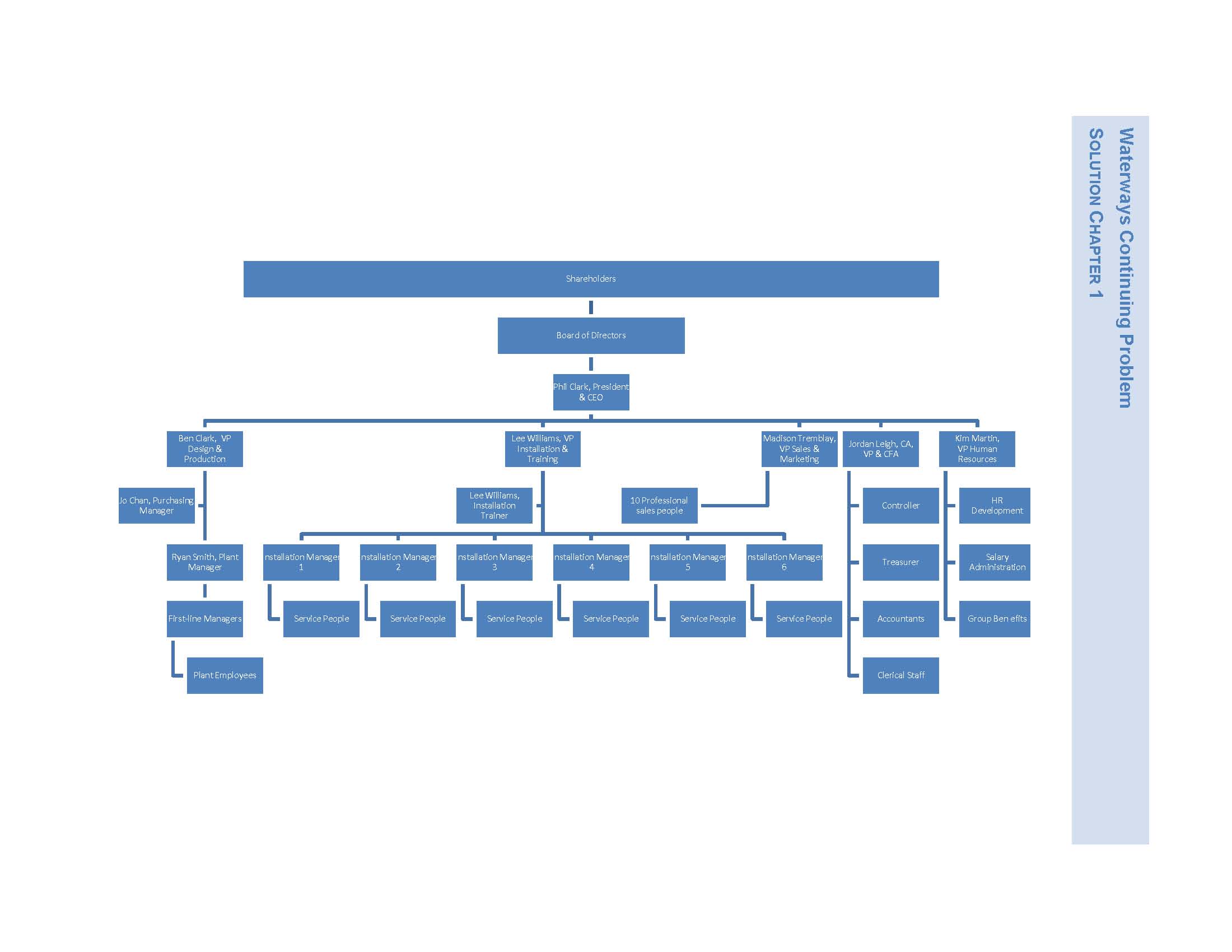                                                          Copyright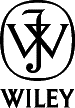 Copyright © 2018 by John Wiley & Sons Canada, Ltd. or related companies. All rights reserved.The data contained in these files are protected by copyright. This manual is furnished under licence and may be used only in accordance with the terms of such licence.The material provided herein may not be downloaded, reproduced, stored in a retrieval system, modified, made available on a network, used to create derivative works, or transmitted in any form or by any means, electronic, mechanical, photocopying, recording, scanning, or otherwise without the prior written permission of John Wiley & Sons Canada, Ltd.MMXVII xii F1Study ObjectivesSelf-StudyQuestionsDo It!ReviewExercisesAProblemsBProblems*1.	Explain the distinguishing features of managerial accounting.1, 6, 7, 813, 7, 8*2.	Identify the three broad functions of management and the role of management accountants in an organizational structure.315, 6*3.	Explain the importance of business ethics.2, 1014*4.	Identify changes and trends in managerial accounting.4, 5, 929Financial AccountingManagerial AccountingPrimary usersExternal usersInternal usersTypes of reportsFinancial statementsInternal reportsFrequency of reportsQuarterly and annuallyAs frequently as neededPurpose of reportsGeneral-purposeSpecial-purpose for specific decisionsContent of reportsHighly aggregatedGenerally accepted 
accounting principlesVery detailedRelevance to decisionsVerificationAnnual audit by CPA (chartered professional accountant)No independent audits      CASE 1.10      CASE 1.11      CASE 1.12DM1.1ManagerName of reportInformation report would containHow frequently should it be issued?Mike CichanowskiAnalysis of proposed new product lineProjected revenues and expenses for a possible new product lineAs needed and requestedDiane BuswellCompany-wide budget analysisRevenues, expenses, and net income compared to the budgeted amounts for eachMonthlyDeb WelchPurchasing HistoryList of items purchased and most recent cost for each itemMonthly or available on-lineBill JohnsonSales SummarySales by product line and by customerMonthly or weeklyDave ThillCost of Production ReportDirect materials, direct labour, and manufacturing overhead costs assigned to each product lineMonthly or weeklyRick ThruneCost of Production Report for Composite KayaksDetailed direct materials, direct labour, and manufacturing overhead costs for the composite kayaksWeekly